The City SchoolNorth Nazimabad BoysBusiness Studies Worksheet Class 9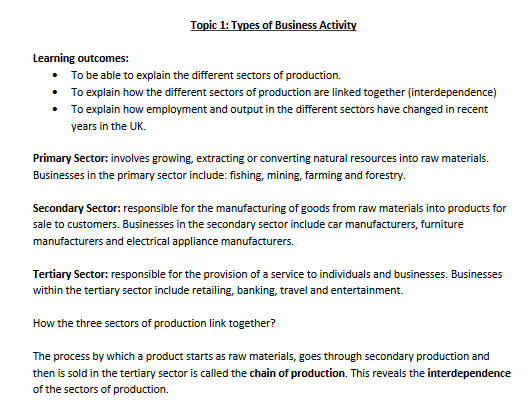 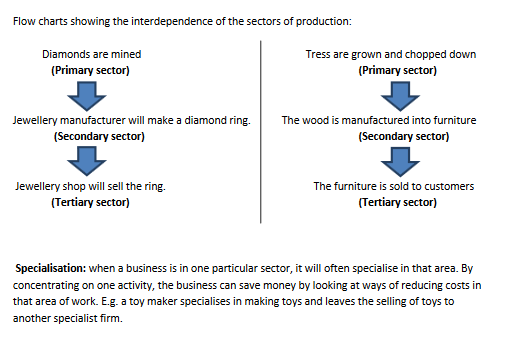 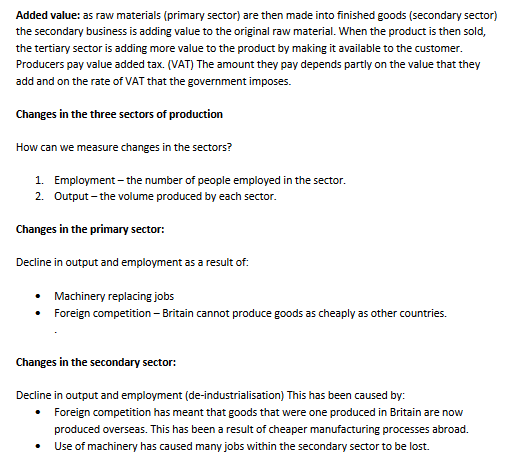 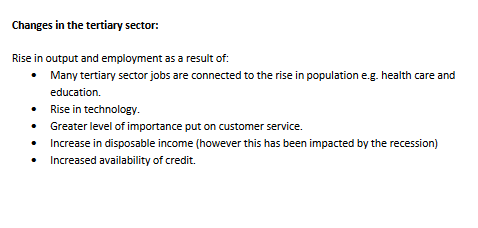 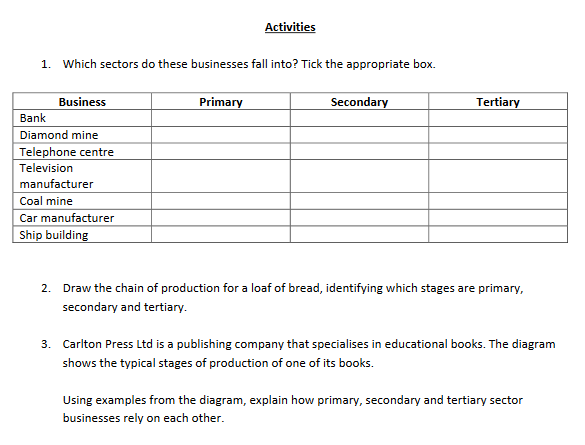 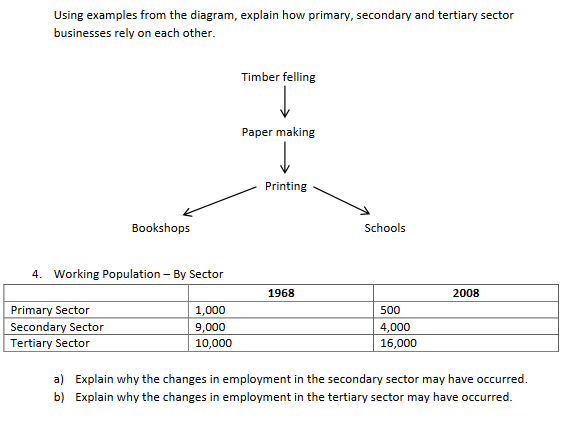 